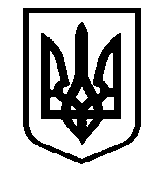 РОЗПОРЯДЖЕННЯНОВООДЕСЬКИЙ МІСЬКИЙ ГОЛОВА01.07.2021 р.                          м. Нова Одеса	   № 75Про затвердження переліку територійобслуговування,   закріплених   зазакладами   освіти   Новоодеськоїміської ради Миколаївської областіКеруючись ст. 42 Закону України «Про місцеве самоврядування в Україні»,  відповідно до статей 30 та 66 Закону України «Про освіту», Закону України «Про повну загальну середню освіту», Постанови Кабінету Міністрів України від 13.09.2017 р. № 684 «Про затвердження Порядку ведення обліку дітей дошкільного, шкільного віку та учнів», з метою забезпечення територіальної доступності здобуття дошкільної та загальної середньої освіти в закладах освіти, доступних і наближених до місця проживання, якісного ведення обліку дітей дошкільного та шкільного віку, які проживають чи перебувають в межах відповідної адміністративно-територіальної одиниці:1. Затвердити:1.1. Перелік територій обслуговування (мікрорайонів), закріплених за закладами дошкільної освіти Новоодеської  міської ради Миколаївської області (додаток 1).1.2.Перелік територій обслуговування (мікрорайонів), закріплених за закладами загальної середньої освіти Новоодеської  міської ради Миколаївської області (додаток 2).2. Управлінню освіти Новоодеської  міської ради забезпечити оприлюднення інформації про території обслуговування закладів освіти Новоодеської  міської ради на сайтах навчальних закладів.3. Контроль за виконанням розпорядження  покласти на заступника міського голови Злу С.Л.Міський голова                     		                     	Олександр ПОЛЯКОВ               Додаток 1 до                                              Розпорядження міського голови                                                                від __01.07.2021___ №  75Переліктериторій обслуговування (мікрорайонів), закріплених зазакладами дошкільної освіти Новоодеської  міської ради Миколаївської області           Додаток 2 до                                              Розпорядження міського голови                                                                від 01.07.2021__ №  75Переліктериторій обслуговування (мікрорайонів), закріплених зазакладами загальної середньої освіти Новоодеської  міської ради Миколаївської області№з/пНазва закладудошкільної освітиТериторія обслуговування1Новоодеський ЗДО №1Вулиці: Затишна, Кухарєва, Бузька, Зоряна, Маслозаводська, Романчука, Сапроненко, Спаська, Свободи, Аеродромна, Чехова, Незалежності, Весняна, 8 Березня,1 Травня, Молодіжна, Некрасова, Степова, Квіткова, Селянська, Леваневського, Підгірна, Набережна, Соборна, Шевченка, Пушкіна, Жовтнева, Мельнична, Зарічна, Шмідта, Центральна (від вул. Першотравневої до кінця).Провулки: Новий, Верхній, Рибний, Миколаївський, Новосільський, Дружби, Піонерський, Маслозаводський.Село Криворіжжя.2Новоодеський ЗДО №2Вулиці: Затишна, Кухарєва, Бузька, Зоряна, Маслозаводська, Романчука, Сапроненко, Спаська, Свободи, Аеродромна, Чехова, Незалежності, Весняна, 8 Березня,1 Травня, Молодіжна, Некрасова, Степова, Квіткова, Селянська, Леваневського, Підгірна, Набережна, Соборна, Шевченка, Пушкіна, Жовтнева, Мельнична, Зарічна, Шмідта, Центральна (від вул. Першотравневої до кінця).Провулки: Новий, Верхній, Рибний, Миколаївський, Новосільський, Дружби, Піонерський, Маслозаводський.3Новоодеський ЗДО №3Вулиці: Хліборобів, Камневата, Прибузька, Рєпіна, Елеваторна, Сеславинського, Зелена, Декабристів, Будівельників, Українська, частина Прибузької (від вул. Авангардна до вул. Зелена), верхня частина Камневатої, Центральна (від вул. Хліборобів до вул. Українська).4Новоодеський ЗДО №4Вулиці: Слов’янська, Героїв України, Шкільна, Перемоги, Сонячна, Вишнева, Райдужна, Лазурна, Лесі Українки, 17 Березня, Богдана Хмельницького, М. Аркаса, Іпатенка, Одеська, Піщана, Черниша, Молокова, Каманіна, Миру, Радиста, Ракетна, Петрівська, друга частина (верхня) Першотравневої, Джерельна, Ковалівська, Ватутіна, Армійська, Горького, Центральна (від вул. Українська до вул. Першотравневої).Провулки: Новоодеський, Заводський, Дальній5Новоодеський ЗДО №5Вулиці: Спирідонівська, Космонавтів, Івана Франка, Амосова, Ювілейна, Калинова, Слобідська, Каштанова, Садова, Решетєєва, Лісна, Кашперівська, Дачна, Грибна, Соснова, Лермонтова, Маяковського, З. Космодем’янської, Гайдамацька, Виноградна, Гагаріна, 40 років Перемоги, Нова, Макарова, Матросова, Торгова, Поштова, Комарова, Прибузька, Маліновського, Трунова, Абрикосова, нижня частина Авангардної.6ДимівськийЗДОс. Димівське7Дільничний  ЗДОс. Дільниче8Михайлівський ЗДОс. Михайлівка9НовосафронівськийЗДОс. Новосафронівка, с. Зарічне, с. Кам’янка10ОзерненськийЗДОс. Озерне, с. Ясна Поляна11ПідлісненськийЗДОс. Підлісне, с. Новопавлівка, с.Новомиколаївка12Троїцький  ЗДОс. Троїцьке№з/пНазва закладузагальної середньої освітиТериторія обслуговування1Новоодеська ЗОШ №1І-ІІІ ступенівВулиці: Затишна, Кухарєва, Бузька, Зоряна, Маслозаводська, Романчука, Сапроненко, Спаська, Свободи, Аеродромна, Чехова, Незалежності, Романчука, Весняна, 8 Березня,                        1 Травня, Молодіжна, Некрасова, Степова, Квіткова, Селянська, Леваневського, Підгірна (від вул. Маслозаводської до кінця), Набережна (від вул. Маслозаводської до кінця), Центральна (від вул. Маслозаводської до кінця). Провулки: Новий, Рибний, Миколаївський, Новосільський, Дружби, Піонерський; Села: Криворіжжя, Михайлівка, Троїцьке.2Новоодеська ЗОШ №2І-ІІІ ступенівВулиці: Будівельників, Декабристів, Українська, Слов’янська, Героїв України, Перемоги, Шкільна, Сонячна, Вишнева, Райдужна, Лазурна, Лесі Українки, 17 Березня, Б. Хмельницького, М.Аркаса, Іпатенка, Новоодеська, Молокова, Каманіна, Миру, Сіваченка, Ракетна, Радиста, Петровська, Ватутіна, Армійська, Горького, Джерельна, Першотравнева, Піщана, Черниша, Одеська, Ковалівська, Зарічна, Шевченка, 4 Гвардійської Дивізії, Мельнична, Жовтнева, Пушкіна, Соборна, Шмідта, Підгірна (з початку до вул. Маслозаводська), Набережна (з початку до вул. Маслозаводська), Центральна (від вул. Сеславинського до вул. Маслозаводська). Провулки: Заводський, Дальній.                                  Села: Криворіжжя, Михайлівка, Троїцьке.3Новоодеська ЗОШ №3І-ІІІ ступенівВулиці: Спиридонівська, Космонавтів, І. Франка, Амосова, Ювілейна, Калинова, Слобідська, Каштанова, Садова, Решетєєва, Лісна, Кашперівська, Дачна, Грибна, Лермонтова, Соснова, Маяковського, З. Космодем’янської, Гайдамацька, Виноградна, Гагаріна, 40 років Перемоги, Нова, Макарова, Матросова, Торгова, Поштова, Комарова, Прибузька, Маліновського, Трунова,Абрикосова, Авангардна, Хліборобів, Камневата, Зелена, Елеваторна, Рєпіна, Сеславинського, Центральна (з початку до вул. Сеславинського).4Новоодеська гуманітарна гімназіяВсі населені пункти Новоодеської міської ради5ДимівськийЗЗСОІ ступеняс. Димівське6Дільничний ЗЗСОІ-ІІ ступенівс. Дільниче7Новосафронівська ЗОШ  І-ІІ ступенівс. Новосафронівка, с. Зарічне, с. Кам’янка8ОзерненськийЗЗСО І-ІІ ступенівс. Озерне, с. Ясна Поляна, с. Димівське9ПідлісненськийЗЗСО І-ІІ ступенівс. Підлісне, с. Новопавлівка, с. Новомиколаївка, с. Новосафронівка10Троїцький  ЗЗСОІ-ІІІ ступенівс. Троїцьке, с. Михайлівка